112年度申請公益彩券回饋金補助辦理社團法人新竹市心理衛生協會創薪未來--身心障礙者就業舵手啟航計畫共識營招生簡章目的：在於創造無障礙的就業空間，消弭就業歧視，促進工作機會均等，提供第一類身心障礙者個別化適性就業為目標，以確保就業權益。協助身心障礙者順利進入職場，獲得適性及穩定的就業。       2.提供身心障礙者一融合式、情境式的職能培力共識訓練。       3.促使身心障礙者逐步培養訓練進入一般職場該具有之基本職能與態         度。二、指導單位：勞動部勞動力發展署(公益彩劵回饋金補助計畫)              勞動部勞動力發展署桃竹苗分署主辦單位：新竹市政府承辦單位：社團法人新竹市心理衛生協會三、參加對象： 1.領有第一類身心障礙證明者 (含學習障礙者)及其家長。 2.高中職以上領有身心障礙手冊或證明之學生 (含學習障礙者)及其家長。      預計招生20名，至少10人達成舵手啟航目標。     3.參加對象擬以第一次參加者為優先錄取。活動地點：詳列於課程大綱。五、 活動時間：112年6月12日、6月19日、6月28日9時至16時。六、 報名方式及時間：即日起報名額滿為止。報名請檢附報名表、身心障礙證明、身分證正反面影本，於週一至週五9時～4時，親洽或郵寄本會報名。七、洽詢電話：03-5322886、5152464   傳真報名專線：03-5344897電子信箱：hccgmha@yahoo.com.tw               報名地點：親洽或郵寄—300新竹市北大路89號3樓  ~~創薪未來~~ 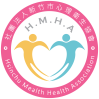 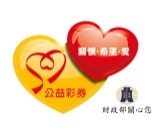 創薪未來--身心障礙者就業舵手啟航計畫共識營課程表活動時間：112年6/12、6/19、6/28，9：00-16：00，計18小時。活動地點：新竹市心理衛生協會多功能教室(北大路89號3樓)課程表及課程大綱：     112年度申請公益彩券回饋金補助辦理 創薪未來--身心障礙者就業舵手啟航計畫共識營黏貼證件四、報名方式及時間：即日起報名額滿為止。報名請檢附報名表、身心障礙證明、身分證正反面影本，於週一至週五9點～4點，親至或郵寄本會報名。五、因應傳染性肺炎(COVID-19- Omicron)疫情仍殘存，本班次僅招生20名。    課程期間嚴守實名制、體溫監測、勤洗手..等等相關防疫規定，並依安全距    離固定座位辦理。六、洽詢電話：03-5322886、5152464  傳真報名專線：03-5344897電子信箱：hccgmha@yahoo.com.tw               報名地點：親洽或郵寄—300新竹市北大路89號3樓~~創薪未來~~ 時間單元大綱課程內容講師第一天112年6月12日(星期一) 112年6月12日(星期一) 112年6月12日(星期一) 09:00-12:00職涯地圖探索協助成員了解興趣分析工作所需的相關資格及其未來的發展迷樂活生涯整聊事務所執行長陳趙龍老師12:00-13:00午餐充電站午餐充電站迷樂活生涯整聊事務所執行長陳趙龍老師13:00-16:00DISC人際風格分析協助成員了解自已的工作技能傾向，喜歡且擅長、喜歡但不擅長、不喜歡但擅長、不喜歡也不擅長，並做為選擇未來科系或職業的參考迷樂活生涯整聊事務所執行長陳趙龍老師第二天112年6月19日(星期一) 112年6月19日(星期一) 112年6月19日(星期一) 09:00-12:00職場競爭力大認識成員了解企業對員工工作能力的期待以及職場上應具備的就業軟實力迷樂活生涯整聊事務所執行長陳趙龍老師12:00-13:00午餐充電站午餐充電站迷樂活生涯整聊事務所執行長陳趙龍老師13:00-16:00履歷健診與面試技巧協助成員學習履歷表自傳寫法並實務操作迷樂活生涯整聊事務所執行長陳趙龍老師第三天112年6月28日(星期三)112年6月28日(星期三)112年6月28日(星期三)09:00-12:00想飛的心—人際關係與溝通技巧人際促進增進同儕間的凝聚力探索自我、提升支持度迷樂活生涯整聊事務所執行長陳趙龍老師12:00-13:00午餐充電站..午餐充電站..迷樂活生涯整聊事務所執行長陳趙龍老師13:00-16:00贏得好關係-塑造你的親和力淺談溝通技巧充分有效溝通化衝突為力量職場衝突與情緒管理化危機為轉機—職場衝突因應之道迷樂活生涯整聊事務所執行長陳趙龍老師姓名出生年月日   年   月    日性別障礙類別及等級聯絡電話傳真或手機聯絡地址工作情形及工作意願1. 是否有工作？□是   □否2.是否有工作意願？□是  □否1. 是否有工作？□是   □否2.是否有工作意願？□是  □否1. 是否有工作？□是   □否2.是否有工作意願？□是  □否附件身心障礙手冊影本或身分證影本    身心障礙手冊影本或身分證影本    身心障礙手冊影本或身分證影本    報名日期112年   月    日112年   月    日112年   月    日身心障礙手冊影本正面身心障礙手冊影本反面